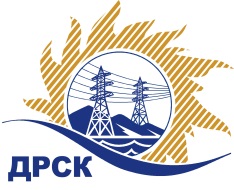 Акционерное Общество«Дальневосточная распределительная сетевая  компания»Протокол заседания Закупочной комиссии по вскрытию поступивших конвертовг. БлаговещенскСпособ и предмет закупки: открытый электронный запрос предложений: «Шкафы управления, защиты, сигнализации, измерения и контроля» Закупка 2635	Планируемая стоимость закупки в соответствии с ГКПЗ: 10 922 010,00 руб. без учета НДС.ПРИСУТСТВОВАЛИ:Три член постоянно действующей Закупочной комиссии АО «ДРСК» 2 уровняИнформация о результатах вскрытия конвертов:В ходе проведения запроса предложений было получено 4 предложения, конверты с которыми были размещены в электронном виде на Торговой площадке Системы www.b2b-energo.ru.Вскрытие конвертов было осуществлено в электронном сейфе организатора запроса предложений на Торговой площадке Системы www.b2b-energo.ru автоматически.Дата и время начала процедуры вскрытия конвертов с предложениями участников:09:00   28.06.2016Место проведения процедуры вскрытия конвертов с предложениями участников:Торговая площадка Системы www.b2b-energo.ruВ конвертах обнаружены предложения следующих участников запроса предложений:Ответственный секретарь Закупочной комиссии 2 уровня АО «ДРСК»	М.Г. ЕлисееваТерёшкина Г.М.(4162)397-260№ 581МКС-В28.06.2016г.Наименование участника и его адресПредмет заявки на участие в запросе предложений1ЗАО "ПИК ЭЛБИ" (193318, Россия, г. Санкт - Петербург, ул. Ворошилова, д. 2, Лит. А, оф. 5Н)Заявка: предлагаем заключить Договор на поставку следующей продукции:
Шкафы управления, защиты, сигнализации, измерения и контроля (Лот № 2635) для ПС 35/10кВ «Заводская»,, подана 27.06.2016 в 05:24
Цена: 10 612 570,00 руб. (цена без НДС: 8 993 703,39 руб.)2ООО "НЕВАЭНЕРГОПРОМ" (194100, Россия, г. Санкт - Петербург, пр. Лесной, д. 63, лит. А, оф. 415)Заявка, подана 27.06.2016 в 03:57
Цена: 12 622 460,00 руб. (цена без НДС: 10 697 000,00 руб.)3ООО "РА-ЭЛЕКТРО" (123181, Россия, г. Москва, Неманский пр-д, д. 4, корп. 2, оф. 26)Заявка, подана 23.06.2016 в 16:07
Цена: 12 685 000,00 руб. (цена без НДС: 10 750 000,00 руб.)4ООО "ИЦ "Энергия" (153022, Россия, Ивановская область, г. Иваново, ул. Богдана Хмельницкого, д.44, корп.2, оф. 2)Заявка, подана 24.06.2016 в 16:32
Цена: 12 862 000,00 руб. (цена без НДС: 10 900 000,00 руб.)